Когда дети дерутся из-за игрушки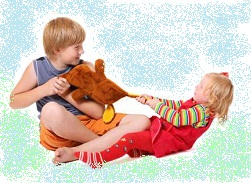 	Почему название темы «Когда дети дерутся из-за игрушки», а не «Если дети дерутся из-за игрушки»? Лишь потому, что ситуация эта встречается очень и очень часто. Как же себя правильно вести взрослому, разумному человеку?Если отвлечь внимание ребенка не удалось, контролируйте свои эмоции.  Не паникуйте, и не бросайтесь на защиту своей «кровинушки», пока безопасности ребенка ничего не угрожает. Ваш малыш должен учиться выходить из конфликтных ситуаций.Не стоит принимать, чью либо сторону. Помните, что на другой «вражеской» стороне такой же ребенок. И он может оказаться очень раним к вашим словам. Вы просто не имеете права решать, кто прав, кто виноват.Можно забрать игрушку у обоих и поставить условие: « Я отдам вам машинку, когда вы помиритесь, и примите решение, при котором никто не будет обижен. Например, Коля играет 10 минут, потом Петя 10 минут». Только не забывайте смотреть на часы.Помните, что ребенок, в подобных ситуациях подражает авторитетному родителю. Копирует его манеру поведения, мимику и жесты.  Необходимо понимать, что авторитет родителя складывается из многих       факторов, а не только из личностных качеств человека. Это и ваше место в обществе, и умение сочетать трудовую деятельность с семейными обязанностями, правильные отношения между супругами, построенные на взаимоуважении. Ну и конечно ответственность, и внимание к жизни своего ребенка.Будьте примером своему малышу!